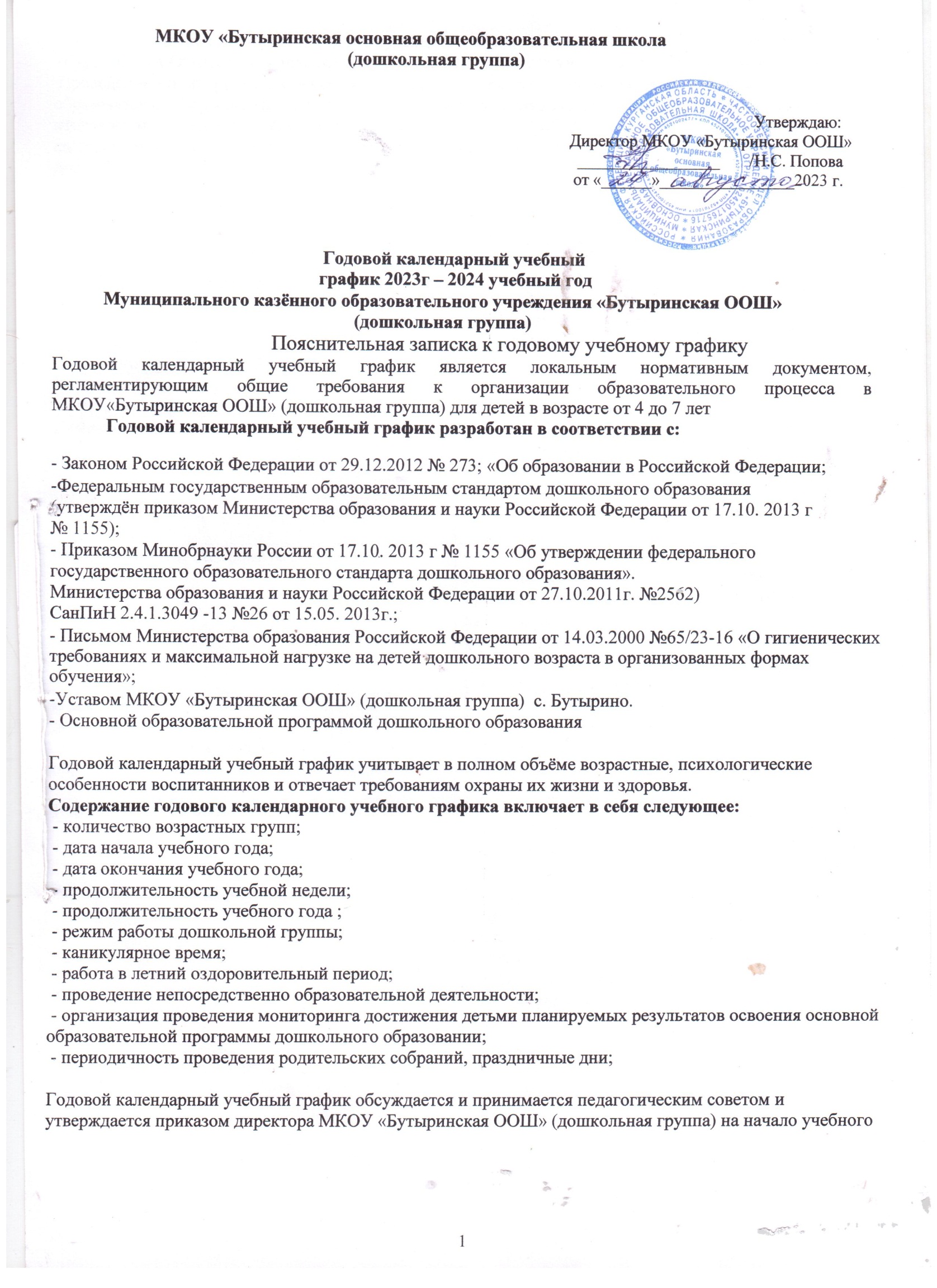  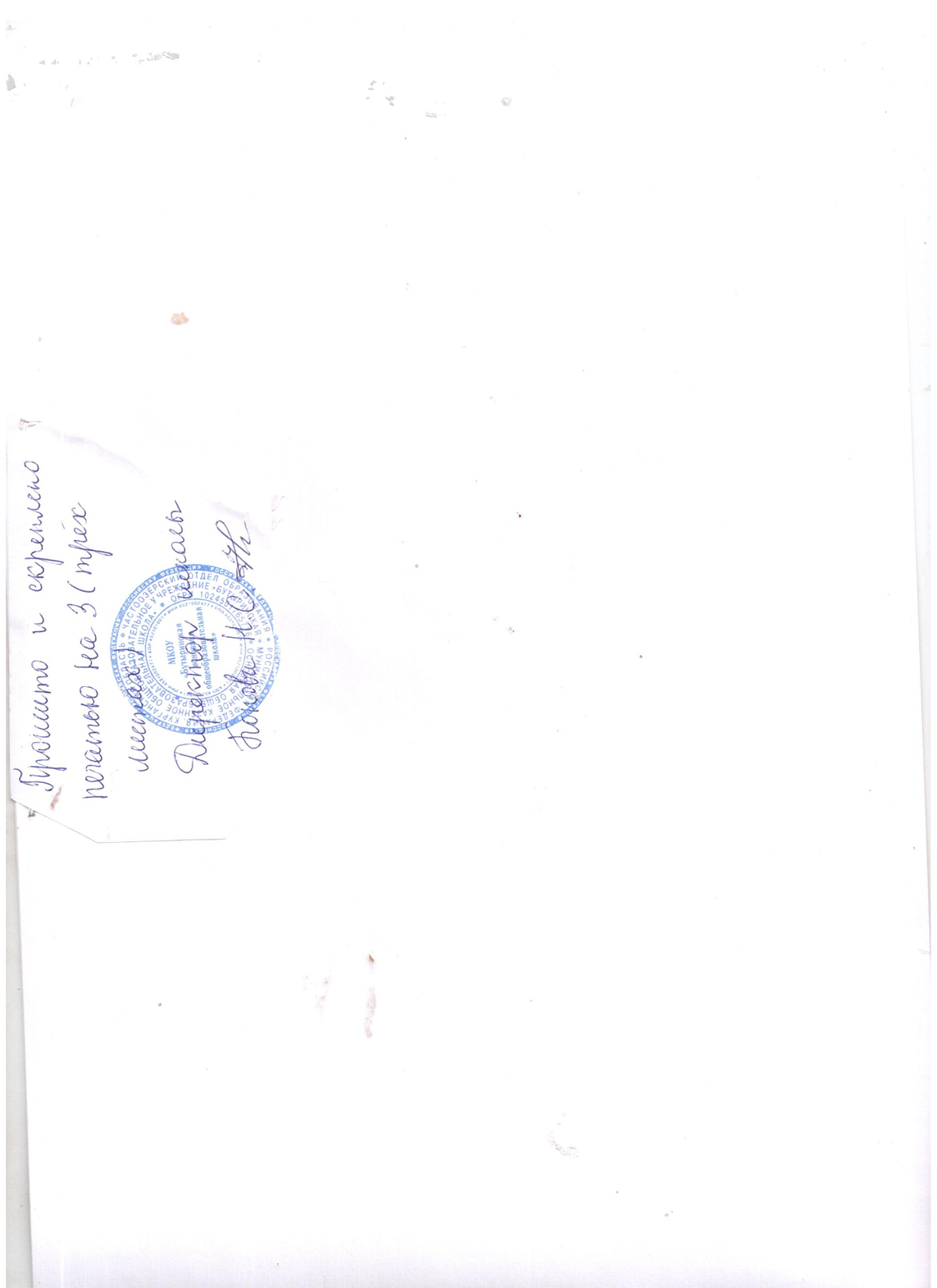 Количество возрастных групп                      1 разновозрастнаяДата начала учебного года                         01.09. 2023 годаДата окончания учебного года                        31.05. 2024 годаПродолжительность учебной недели              Пятидневная рабочая неделя.Выходные дни: суббота, воскресенье и праздничные дни в соответствии законодательством РФ.Продолжительность учебного года                                   36 недельРежим работы (дошкольной группы)в учебном году                                  с 8.00 – 15. 12 ч.Каникулярное время               30.12. 2023 г. по 08. 01. 2024 годаВ середине года (январь) для воспитанников организуются недельные каникулы. Во время которых,  проводится НОД только физического и художественно-эстетического направлений. Работа в летний оздоровительный период                 01.06. 2024 г по  31.08. 2024 гВо время летнего оздоровительного периода проводится образовательная деятельность только художественно – эстетического и физкультурнооздоровительного направлений (музыкальная, спортивная,  изо деятельность, спортивные праздникиОрганизация проведения мониторинга достижения детьми планируемых результатов                          освоения  основнойобразовательной программы  дошкольного                           образования            03.09. 2023 г. – 15. 09. 2023 г.            03.05. 2024г. – 15.05. 2024 г.Периодичность проведения родительских                          собраний1. 09.09. 2023 г15.12 2023 г.15.05. 2024 г.                   Праздничные дниВ соответствии с законодательством РФ:4ноября – День народного единства;1-9 января – Новогодние каникулы;23 февраля – День защитника Отечества;8 марта – Международный женский день;9 мая – День Победы;12 июня – День России;